						ALLEGATO n. 2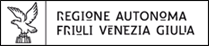 Direzione centrale attività produttive e turismo		Servizio turismo					

Finanziamento ai sensi della LR 21/2016, art. 62, comma 1, lettere a) e b) – 1° Bando 2021Domanda di finanziamento protocollo n. ____________Iniziativa: “……………………………………………………………………………”  Proposta di finanziamento di …………………………………………. Euro **********************************************************.PREVENTIVO PARTICOLARE DELLA SPESA ideazione e produzione di veicoli informativianche con l’utilizzo di mezzi e supporti informatici,gadget e altri materiali promozionali dell'iniziativa	 	Euro ………………….b) 	promozione sui media			         		                Euro ………………….c) 	compensi per attività artistiche, scientifiche,     	culturali e di comunicazione e sportive			                Euro …………………d) 	compensi per forniture di beni e di servizi			Euro …………………e) 	rimborsi spese a collaboratori	        				Euro …………………f) 	spese di organizzazione e assistenza		       		Euro ……………..…. g) 	ospitalità					        	 	Euro ………………….h) 	noleggio strutture e attrezzature		      	  	Euro …………………. i)	    trasporti					      	   	Euro ……...................											               _________________________TOTALE SPESA AMMESSA		 		                             Euro*…………………  *Si precisa che l’importo totale del preventivo di spesa corrisponde all’ammontare della spesa ammessa ed è determinato dall’importo del finanziamento + 10%. Le voci di spesa sopra individuate, devono essere comprese tra quelle già valorizzate nel preventivo generale dell’istanza di finanziamento e gli importi indicati, per ciascuna di esse, non possono eccedere rispetto al valore inizialmente preventivato. ________________________Luogo e data_____________________________________________Timbro e firma leggibile 